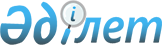 О внесении изменений и дополнений в некоторые решения Правительства Республики Казахстан и признании утратившим силу постановления Правительства Республики Казахстан от 13 июля 2012 года № 937 "Об утверждении натуральных норм снабжения мебелью и казарменным инвентарем воинских частей, учреждений и военных учебных заведений Вооруженных Сил, других войск и воинских формирований Республики Казахстан"Постановление Правительства Республики Казахстан от 1 сентября 2020 года № 548.
      Правительство Республики Казахстан ПОСТАНОВЛЯЕТ:
      1. Утвердить прилагаемые изменения и дополнения, которые вносятся в некоторые решения Правительства Республики Казахстан.
      2. Признать утратившим силу постановление Правительства Республики Казахстан от 13 июля 2012 года № 937 "Об утверждении натуральных норм снабжения мебелью и казарменным инвентарем воинских частей, учреждений и военных учебных заведений Вооруженных Сил, других войск и воинских формирований Республики Казахстан".
      3. Настоящее постановление вводится в действие по истечении десяти календарных дней после дня его первого официального опубликования. Изменения и дополнения, которые вносятся в некоторые решения Правительства Республики Казахстан
      1. В постановлении Правительства Республики Казахстан от 12 февраля 2018 года № 49 "Об утверждении Правил обеспечения служебным жилищем военнослужащих, исчисления размера, назначения, перерасчета, осуществления, прекращения, приостановления и возобновления жилищных выплат" (САПП Республики Казахстан, 2018 г., № 3-4, ст. 16):
      в Правилах обеспечения служебным жилищем военнослужащих, исчисления размера, назначения, перерасчета, осуществления, прекращения, приостановления и возобновления жилищных выплат, утвержденных указанным постановлением:
      пункт 1 изложить в следующей редакции:
      "1. Настоящие Правила обеспечения служебным жилищем военнослужащих, исчисления размера, назначения, перерасчета, осуществления, прекращения, приостановления и возобновления жилищных выплат (далее – Правила) разработаны в соответствии со статьей 101-2 Закона Республики Казахстан от 16 апреля 1997 года "О жилищных отношениях" (далее – Закон) и статьей 55 Закона Республики Казахстан от 16 февраля 2012 года "О воинской службе и статусе военнослужащих" и определяют порядок обеспечения служебным жилищем военнослужащих, исчисления размера, назначения, перерасчета, осуществления, прекращения, приостановления и возобновления жилищных выплат на период прохождения воинской службы военнослужащим Вооруженных Сил, других войск и воинских формирований Республики Казахстан (за исключением военнослужащих Службы государственной охраны Республики Казахстан, военнослужащих срочной службы, курсантов и кадетов военных учебных заведений, военнообязанных, призванных на воинские сборы) и членам их семей, определенным в статье 101-10 Закона.";
      в пункте 2:
      подпункт 1) изложить в следующей редакции:
      "1) текущие жилищные выплаты – выплаты, осуществляемые на ежемесячной основе военнослужащим, признанным нуждающимися в жилище, с даты регистрации рапорта о признании нуждающимися в жилище, а также в случаях, предусмотренных пунктами 7 и 10 статьи 101-2 Закона, и рассчитываемые по форме согласно приложению 1 к настоящим Правилам;";
      подпункт 5) изложить в следующей редакции:
      "5) личный специальный счет – текущий банковский счет, открываемый получателями жилищных выплат в банке второго уровня (далее – банк) по их выбору, для зачисления жилищных выплат и осуществления платежей на цели, предусмотренные статьей 101-5 Закона";";
      пункт 8 изложить в следующей редакции:
      "8. Жилищные выплаты имеют строго целевое назначение и не могут быть использованы получателем на цели, не предусмотренные статьей 101-5 Закона.";
      часть первую пункта 9 изложить в следующей редакции:
      "9. Жилищные выплаты не могут быть использованы государственным учреждением, кроме как на перечисление на личный специальный счет получателя.";
      пункт 11 изложить в следующей редакции:
      "11. Реализация права на жилище военнослужащими (за исключением военнослужащих Службы государственной охраны Республики Казахстан, военнослужащих срочной службы, курсантов и кадетов военных учебных заведений, военнообязанных, призванных на воинские сборы) и членами их семей, определенными в статье 101-10 Закона, осуществляется со дня признания их нуждающимися в жилище путем предоставления служебного жилища или перечисления на их личный специальный счет жилищных выплат. В случаях, предусмотренных пунктами 7 и 10 статьи 101-2 Закона, реализация права на жилище осуществляется путем предоставления служебного жилища и перечисления на их специальный счет жилищных выплат.";
      в пункте 12:
      часть первую изложить в следующей редакции:
      "12. Для признания нуждающимся в жилище военнослужащим подается рапорт на имя председателя жилищной комиссии. Прием рапорта и выдача результата оказания государственной услуги могут осуществляться посредством веб-портала "электронного правительства".";
      подпункт 4) части второй изложить в следующей редакции:
      "4) информация по нанимателю (о наличии или отсутствии у военнослужащего и членов его семьи в постоянном пользовании в данном населенном пункте жилища из государственного жилищного фонда), размещенная на веб-портале реестра государственного имущества, полученная в течение десяти календарных дней до дня регистрации рапорта;";
      пункт 32 изложить в следующей редакции:
      "32. Для признания нуждающимся в жилище и назначения текущих жилищных выплат военнослужащие военной контрразведки и военной полиции Комитета национальной безопасности Республики Казахстан обращаются с рапортом на имя председателя жилищной комиссии государственного учреждения с приложением документов, определенных в пункте 12 настоящих Правил.";
      подпункт 3) части второй пункта 34 изложить в следующей редакции:
      "3) информация по нанимателю (о наличии или отсутствии у военнослужащего и членов его семьи в постоянном пользовании в данном населенном пункте жилища из государственного жилищного фонда), размещенная на веб-портале реестра государственного имущества, полученная в течение десяти календарных дней до дня регистрации рапорта;";
      подпункт 3) части второй пункта 35 изложить в следующей редакции:
      "3) информация по нанимателю (о наличии или отсутствии у военнослужащего и членов его семьи в постоянном пользовании в данном населенном пункте жилища из государственного жилищного фонда), размещенная на веб-портале реестра государственного имущества, полученная в течение десяти календарных дней до дня регистрации рапорта;";
      подпункт 3) части второй пункта 36 изложить в следующей редакции:
      "3) информация по нанимателю (о наличии или отсутствии у военнослужащего и членов его семьи в постоянном пользовании в данном населенном пункте жилища из государственного жилищного фонда), размещенная на веб-портале реестра государственного имущества, полученная в течение десяти календарных дней до дня регистрации рапорта;";
      пункт 41 дополнить частью третьей следующего содержания:
      "Жилищные выплаты производятся государственным учреждением в месячный срок со дня утверждения списков получателей текущих и (или) единовременных жилищных выплат и расчетов.";
      пункт 54 изложить в следующей редакции: 
      "54. При перемещении военнослужащего назначенные текущие жилищные выплаты приостанавливаются со дня издания приказа первого руководителя государственного учреждения об исключении из списков личного состава части (в органах военной контрразведки и военной полиции Комитета национальной безопасности Республики Казахстан – приказа заместителя первого руководителя государственного учреждения) и возобновляются со дня приостановления на основании приказа о зачислении в списки личного состава части государственным учреждением, куда военнослужащий прибыл для дальнейшего прохождения воинской службы, при условии признания нуждающимся в жилище решением жилищной комиссии.";
      в приложении 2 к указанным Правилам:
      графу 7 изложить в следующей редакции:
      "Период начисления единовременной жилищной выплаты (месяцы, дни)";
      в приложении 5 к указанным Правилам:
      графу 9 изложить в следующей редакции:
      "Период начисления единовременной жилищной выплаты (графа 8 – графа 5) (месяцы, дни)";
      в приложении 8 к указанным Правилам:
      строку "Протоколом жилищной комиссии от "__" ___ 20 __ года № ____ признан нуждающимся в жилище с "__" _______ 20 ____ года." исключить;
      строку "В соответствии с подпунктом 44-2) статьи 2 Закона Республики Казахстан от 16 апреля 1997 года "О жилищных отношениях" данный военнослужащий является получателем жилищных выплат." изложить в следующей редакции:
      "В соответствии с подпунктом 44-3) статьи 2 Закона Республики Казахстан от 16 апреля 1997 года "О жилищных отношениях" данный военнослужащий является получателем жилищных выплат."; 
      в приложении 9 к указанным Правилам:
      строку "Протоколом жилищной комиссии от "__" ___ 20 __ года № ____ признан нуждающимся в жилище с "__" _______ 20 ____ года." исключить;
      приложение 10 к указанным Правилам изложить в новой редакции согласно приложению к настоящему постановлению.
      2. В постановлении Правительства Республики Казахстан от 12 февраля 2018 года № 50 "Об утверждении Правил осуществления денежной компенсации" (САПП Республики Казахстан, 2018 г., № 5-6-7, ст. 20): 
      в Правилах осуществления денежной компенсации, утвержденных указанным постановлением:
      пункт 4 изложить в следующей редакции:
      "4. Размер денежной компенсации определяется путем умножения стоимости одного квадратного метра продажи нового жилища в среднем по республике согласно данным уполномоченного органа в области государственной статистики за январь текущего года, публикуемым на его интернет-ресурсе, на площадь жилища из расчета восемнадцать квадратных метров полезной площади на каждого члена семьи, включая самого получателя, за минусом суммы ранее осуществленных получателю, а также супругу или супруге жилищных выплат.
      Члены семьи получателей денежной компенсации, предусмотренных подпунктами 2) и 3) пункта 3 настоящих Правил, определяются в соответствии со статьей 101-10 Закона на день исключения из списков воинской части в связи с увольнением с воинской службы.";
      подпункт 4) пункта 6 изложить в следующей редакции:
      "4) информация по нанимателю (о наличии или отсутствии у военнослужащего и членов его семьи в постоянном пользовании в данном населенном пункте жилища из государственного жилищного фонда), размещенная на веб-портале реестра государственного имущества, полученная в течение десяти календарных дней до дня регистрации рапорта;";
      пункт 6 дополнить подпунктом 6-1) следующего содержания:
      "6-1) справка с места службы супруга (супруги) со сведениями о получении либо неполучении жилищных выплат, в случае, если супруг (супруга) проходит или проходил (проходила) воинскую службу и (или) службу в специальных государственных органах;";
      пункт 9 дополнить частью второй следующего содержания:
      "Открытие личного специального счета получателем денежной компенсации осуществляется в соответствии с пунктами 47 и 48 Правил обеспечения служебным жилищем военнослужащих, исчисления размера, назначения, перерасчета, осуществления, прекращения, приостановления и возобновления жилищных выплат, утвержденных постановлением Правительства Республики Казахстан от 12 февраля 2018 года № 49.".
      3. Утратил силу постановлением Правительства РК от 23.02.2023 № 156.

      4. Утратил силу постановлением Правительства РК от 23.02.2023 № 156.



 ДОГОВОР о жилищных выплатах
      ____________________________________ банк, именуемый в дальнейшем "банк", в лице ____________________________, действующего на основании ___________________, государственное учреждение "________________________", именуемое в дальнейшем "государственное учреждение", в лице ____________________, действующего на основании _____________________, и получатель ______________, именуемый в дальнейшем "получатель", действующий на основании удостоверения личности от "__" ______ 20 ___ года № ______, выданного ___________, далее совместно именуемые "Стороны", на основании Закона Республики Казахстан от 16 апреля 1997 года "О жилищных отношениях" (далее – Закон) и Правил обеспечения служебным жилищем военнослужащих, исчисления размера, назначения, перерасчета, осуществления, прекращения, приостановления и возобновления жилищных выплат (далее – Правила), утвержденных постановлением Правительства Республики Казахстан от "__" ____ 20__ года, заключили настоящий договор (далее – договор) о нижеследующем:
      1. Основные понятия, используемые в договоре
      1. В договоре используются следующие основные понятия:
      1) жилищные выплаты – дифференцированные по регионам и составу семьи деньги, выплачиваемые в виде специального денежного обеспечения получателям жилищных выплат за счет бюджетных средств взамен предоставления служебного жилища, а также в случаях, предусмотренных главой 13-1 Закона. Жилищные выплаты состоят из текущих и единовременных выплат;
      2) текущие жилищные выплаты – выплаты, осуществляемые на ежемесячной основе военнослужащим, признанным нуждающимися в жилище, с даты регистрации рапорта о признании нуждающимися в жилище, а также в случаях, предусмотренных пунктами 7 и 10 статьи 101-2 Закона, и рассчитываемые по форме согласно приложению 1 к Правилам;
      3) единовременные жилищные выплаты – выплаты единовременного характера, осуществляемые в случаях, предусмотренных пунктами 5 и 6 статьи 101-2, а также пунктом 2 статьи 101-9 Закона, и рассчитываемые по форме согласно приложению 1 к Правилам.
      2. Предмет договора
      2.1. Банк после представления получателем справки (приложения 8 и 9 Правил), договора, подписанного государственным учреждением и получателем, и документов, необходимых для открытия текущего счета в соответствии с требованиями нормативных правовых актов Национального Банка Республики Казахстан, открывает получателю личный специальный текущий банковский счет в тенге (далее – счет) для получения получателем жилищных выплат с соответствующего счета государственного учреждения, открытого в территориальном подразделении казначейства Министерства финансов Республики Казахстан.
      2.2. Государственное учреждение перечисляет деньги, предусмотренные в качестве жилищных выплат, на счет получателя, открытый в банке.
      2.3. Получатель использует жилищные выплаты в целях, предусмотренных статьей 101-5 Закона.
      2.4. Банк осуществляет перевод жилищных выплат со счета получателя на основании его указания. В платежном документе указываются цели их использования, предусмотренные статьей 101-5 Закона.
      2.5. Открытие, закрытие, ведение счета, а также проведение операций по счету осуществляются банком, государственным учреждением и получателем в соответствии с Законом Республики Казахстан от 26 июля 2016 года "О платежах и платежных системах", постановлением Правления Национального Банка Республики Казахстан от 31 августа 2016 года № 207 "Об утверждении Правил открытия, ведения и закрытия банковских счетов клиентов", Правилами, внутренними документами банка и договором.
      3. Ведение счета
      3.1 Банк осуществляет следующие операции по счету и оказывает банковские услуги, связанные с его обслуживанием:
      1) зачисляет на счет жилищные выплаты в тенге, поступающие безналичным путем с соответствующего счета государственного учреждения, открытого в территориальном подразделении казначейства Министерства финансов Республики Казахстан;
      2) осуществляет переводы денег со счета согласно пункту 2.4. настоящего договора;
      3) производит приостановление операций по счету в соответствии с порядком, установленным разделом 9 настоящего договора;
      4) выдает государственному учреждению по его требованию с письменного согласия получателя, а также получателю справки об остатке денег на счете и/или движении денег по счету;
      5) производит возврат ошибочно перечисленных государственным учреждением денег со счета в соответствии с порядком, установленным разделом 9 настоящего договора.
      Операции, не указанные в настоящем пункте, банком по счету не проводятся.
      3.2. Банк не выдает наличные деньги со счета.
      3.3. Комиссии за открытие, обслуживание счета и проводимые по нему операции оплачиваются получателем самостоятельно путем оплаты в кассу банка согласно тарифам банка, действующим на дату оплаты, за исключением затрат на комиссии при возврате ошибочно перечисленных государственным учреждением денег со счета в соответствии с порядком, установленным разделом 9 настоящего договора. В таком случае затраты на комиссии при возврате ошибочно перечисленных государственным учреждением денег со счета производятся за счет государственного учреждения путем перечисления на текущий счет банка.
      4. Права и обязанности сторон
      4.1. Государственное учреждение обязуется перечислять жилищные выплаты на счет получателя в соответствии с Правилами и настоящим договором.
      4.2. Государственное учреждение имеет право отозвать ошибочно перечисленные жилищные выплаты в порядке, установленном разделом 9 настоящего договора.
      4.3. Получатель обязан:
      1) направить жилищные выплаты на цели, предусмотренные статьей 101-5 Закона;
      2) при изменении состава семьи уведомить об этом государственное учреждение в срок не более 10 (десять) дней со дня регистрации актов гражданского состояния и получения соответствующего свидетельства в органах юстиции;
      3) при утрате статуса нуждающегося в жилище, а также исполнении обязательств по договору, заключенному в целях, предусмотренных подпунктами 1), 3), 4), 5) и 7) статьи 101-5 Закона, а также для оплаты аренды жилища с последующим выкупом, уведомить об этом государственное учреждение в срок не более 10 (десять) рабочих дней со дня утраты статуса нуждающегося в жилище и исполнения данных обязательств;
      4) принять меры по возврату неиспользованных денег по назначению на счет в случае расторжения им договора с получателем денег со счета.
      4.4. Получатель вправе:
      1) накапливать на счете суммы неиспользованных жилищных выплат;
      2) использовать жилищные выплаты по их назначению в любом регионе Республики Казахстан, независимо от того, где проходит воинскую службу;
      3) с согласия государственного учреждения и банка переводить неиспользованные суммы жилищных выплат из одного банка в другой путем заключения дополнительного соглашения к настоящему договору.
      4.5. Банк гарантирует тайну по операциям получателя.
      4.6. Настоящим получатель предоставляет банку право без дополнительного согласия (акцепта) получатель списывать со счета деньги, неправомерно или излишне перечисленные государственным учреждением, в соответствии с порядком, установленным разделом 9 настоящего договора.
      4.7. Получатель обязуется письменно уведомлять банк об изменении своих реквизитов (паспортные данные, ИИН, адрес проживания, номер телефона, электронный адрес e-mail, номер факса и другие сведения, содержащиеся в направленных банку документах), не позднее 5 (пять) дней с момента их изменения.
      5. Порядок расчетов
      5.1. Счет для жилищных выплат открывается и обслуживается самостоятельно каждым получателем, признанным нуждающимся в жилище.
      6. Порядок разрешения споров
      6.1. Все споры, возникшие между сторонами по настоящему договору, разрешаются посредством переговоров в течение 10 (десять) рабочих дней.
      6.2. При недостижении Сторонами согласия путем переговоров споры по инициативе заинтересованной Стороны рассматриваются в судебном порядке, предусмотренном действующим законодательством Республики Казахстан.
      7. Дополнительные условия
      7.1. Любые изменения и дополнения к договору действительны при условии, что они совершены в письменной форме и подписаны Сторонами.
      7.2. Настоящий договор может быть расторгнут только по соглашению Сторон.
      7.3. Настоящий договор может быть расторгнут по инициативе государственного учреждения в случаях, предусмотренных пунктом 2 статьи 101-4 Закона.
      7.4. Настоящий договор составлен в трех экземплярах, имеющих одинаковую юридическую силу, по одному для каждой из Сторон.
      7.5. Настоящий договор вступает в силу с момента подписания его Сторонами.
      7.6. Условия настоящего договора являются конфиденциальными.
      8. Ответственность Сторон. Исключение ответственности
      8.1. Стороны несут ответственность за неисполнение или ненадлежащее исполнение по настоящему договору взятых на себя обязательств в соответствии с законодательством Республики Казахстан, а также за разглашение сведений без согласия Сторон.
      8.2. В любых случаях ответственность банка при нарушении условий договора ограничивается размером реального ущерба, причиненного получателю неправомерными действиями/бездействием банка.
      8.3. Получатель вправе подать банку заявление об оспаривании операции по счету, отраженной в выписке по счету, в течение 30 (тридцать) календарных дней со дня, когда ему стало известно о факте проведения такой операции.
      9. Порядок действий получателя государственного учреждения и банка в случае обнаружения ошибок при перечислении платежей по жилищным выплатам.
      9.1. Получатель обнаружив отсутствие отдельных сумм уплаченных жилищных выплат при получении сведений о суммах жилищных выплат на счете, направляет письменное заявление руководителю государственного учреждения об обнаружении ошибок (неправомерно или излишне перечисленных и (или) не перечисленных жилищных выплат) (далее – ошибочно перечисленных) и предоставлении ему копий платежных документов о перечислении жилищных выплат в банк за любое время и выписки из прилагаемых к платежным документам списков физических лиц, касающихся его персонально, для получения соответствующих сведений и принятия мер к исправлению допущенных ошибок.
      9.2. В случае обнаружения государственным учреждением ошибок или получения им письменного заявления получателя об обнаружении ошибок, допущенных при перечислении сумм жилищных выплат, ошибки корректируются государственным учреждением путем регулирования последующих перечислений жилищных выплат. При невозможности корректировки ошибок путем регулирования последующих перечислений жилищных выплат государственное учреждение обращается в банк с заявлением о возврате ошибочно перечисленных жилищных выплат. К заявлению о возврате ошибочно перечисленных жилищных выплат прилагается заявление получателя, получившего ошибочно перечисленные жилищные выплаты, о согласии списания с его счета ошибочно зачисленных сумм.
      9.3. В заявлении на возврат ошибочно зачисленных сумм жилищных выплат указываются: наименование и реквизиты государственного учреждения (бизнес-идентификационный номер (БИН), индивидуальный идентификационный номер (ИИН), банковский идентификационный код (БИК), индивидуальный идентификационный код (ИИК), причина возврата, реквизиты платежных документов, в которых были допущены ошибки (№, дата и сумма), а также реквизиты получателя, со счета которого производится возврат, и индивидуальные суммы, подлежащие возврату. Заявление должно быть подписано руководителем, начальником финансового подразделения государственного учреждения (главным бухгалтером) и заверено печатью.
      9.4. При поступлении заявления государственного учреждения на возврат ошибочно зачисленных жилищных выплат банк в течение десяти операционных дней со дня получения заявления:
      1) проверяет факт поступления ошибочных жилищных выплат, указанных в письме государственного учреждения;
      2) проверяет факт отсутствия возвратов по подтвержденным поступлениям ошибочно зачисленных жилищных выплат;
      3) проверяет наличие согласия бенефициара на списание банком ошибочно поступивших на его счет денег;
      4) осуществляет возврат ошибочно зачисленных жилищных выплат государственному учреждению или сообщает о невозможности такого возврата с обоснованием причин.
      9.5. В случае допущения ошибок банком, обслуживающим государственное учреждение, при оформлении электронных платежных поручений, банк принимает меры по урегулированию допущенных ошибок в соответствии с Законом Республики Казахстан "О платежах и платежных системах".
      9.6. В случае отсутствия средств на счете получателя, получатель восстанавливает неправомерно или излишне перечисленные жилищные выплаты в кассу государственного учреждения для последующего восстановления на бюджетный счет государственного учреждения на основании приказа руководителя государственного учреждения.
      При этом комиссия для восстановления на бюджетный счет государственного учреждения неправомерно или излишне перечисленных жилищных выплат оплачивается получателем согласно тарифам банка, действующим на дату оплаты.
      9.7. В случае отказа получателя от возврата неправомерно или излишне перечисленных жилищных выплат, возмещение производится в судебном порядке.
      10. Разное
      10.1. Правовой режим счета определяется действующим законодательством Республики Казахстан.
      10.2. Договор действует до закрытия счета в соответствии с договором.
      10.3. Закрытие счета производится по согласию Сторон.
      10.4. Настоящим получатель дает свое согласие на представление банком государственному учреждению информации о номере счета, движении денег по счету, закрытии счета и иных сведений в порядке и на условиях, предусмотренных договором.
      11. Порядок изменения договора
      11.1. Изменения и дополнения в настоящий договор вносятся путем подписания дополнительного соглашения.
      12. Форс-мажор
      12.1. Стороны освобождаются от ответственности за частичное или полное невыполнение или ненадлежащее выполнение обязательств по договору, если это неисполнение явилось следствием непредвиденных обстоятельств, а именно: опасные природные явления, пожар, наводнение, землетрясение, эпидемия, военные действия, которые непосредственно повлияли на выполнение обязательств по настоящему договору.
      13. Местонахождение и платежные реквизиты Сторон
					© 2012. РГП на ПХВ «Институт законодательства и правовой информации Республики Казахстан» Министерства юстиции Республики Казахстан
				
      Премьер-МинистрРеспублики Казахстан 

А. Мамин
Утверждены
постановлением Правительства
Республики Казахстан
от 1 сентября 2020 года № 548Приложение
к постановлению Правительства
Республики Казахстан
от 1 сентября 2020 года № 548Приложение 10
к Правилам обеспечения
служебным жилищем
военнослужащих, исчисления
размера, назначения,
перерасчета, осуществления,
прекращения, приостановления
и возобновления жилищных выплат
Государственное учреждение:
________________________
(полное наименование)
_______________________
_______________________
(адрес)
_______________________
________________________
(телефон)
________________________
________________________
(Ф.И.О.)
________________________
________________________
(подпись)
Банк:
_______________________
(полное наименование)
_______________________
_______________________
(адрес)
_______________________
_______________________
 (телефон)
________________________
________________________
(Ф.И.О.)
________________________
________________________
(подпись)
Получатель:
________________________
(Ф.И.О.) (полностью)
________________________
________________________
________________________
________________________
(адрес)
________________________
________________________
(телефон)
________________________
________________________
(подпись)
"__" ______ 20 __ года
"__" ______ 20 __ года
"__" ______ 20 __ года
М.П.
М.П.